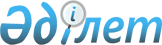 Об утверждении перечня товаров, которые являются существенно важными для внутреннего рынка Евразийского экономического союза и в отношении которых в исключительных случаях могут быть введены временные запреты или количественные ограничения экспортаРешение Коллегии Евразийской экономической комиссии от 26 июля 2016 года № 83.
      Примечание РЦПИ!

      Решение вступает в силу 27.08.2016 - сайт Евразийского экономического союза.
      В соответствии с пунктом 14 Протокола о мерах нетарифного регулирования в отношении третьих стран (приложение № 7 к Договору о Евразийском экономическом союзе от 29 мая 2014 года) Коллегия Евразийской экономической комиссии решила:
      1. Утвердить прилагаемый перечень товаров, которые являются существенно важными для внутреннего рынка Евразийского экономического союза и в отношении которых в исключительных случаях могут быть введены временные запреты или количественные ограничения экспорта.
      2. Признать утратившими силу:
      пункт 2 Решения Комиссии таможенного союза от 27 января 2010 г. № 168 "Об обеспечении функционирования единой системы нетарифного регулирования таможенного союза Республики Беларусь, Республики Казахстан и Российской Федерации";
      Решение Коллегии Евразийской экономической комиссии от 25 декабря 2013 г. № 307 "О внесении изменений в Перечень товаров, являющихся существенно важными для внутреннего рынка таможенного союза, в отношении которых в исключительных случаях могут быть установлены временные ограничения или запреты экспорта".
      3. Настоящее Решение вступает в силу по истечении 30 календарных дней с даты его официального опубликования.
      Врио Председателя Коллегии
      Евразийской экономической комиссии         К. Минасян ПЕРЕЧЕНЬ
товаров, которые являются существенно важными для внутреннего
рынка Евразийского экономического союза и в отношении которых в
исключительных случаях могут быть введены временные запреты или
количественные ограничения экспорта
      Сноска. Перечень с изменениями, внесенными решениями Коллегии Евразийской экономической комиссии от 16.10.2018 № 164 (вступает в силу по истечении 30 календарных дней с даты его официального опубликования); от 31.03.2020 № 42 (вступает в силу по истечении 10 календарных дней с даты его официального опубликования).
      Примечание: Для целей настоящего перечня необходимо руководствоваться
      как кодом ТН ВЭД ЕАЭС, так и наименованием товара.
					© 2012. РГП на ПХВ «Институт законодательства и правовой информации Республики Казахстан» Министерства юстиции Республики Казахстан
				УТВЕРЖДЕН
Решением Коллегии
Евразийской экономической комиссии
от 26 июля 2016 г. № 83
Код ТН ВЭД ЕАЭС
Наименование товара
0201
Мясо крупного рогатого скота, свежее или охлажденное
0202
Мясо крупного рогатого скота, замороженное
0203
Свинина свежая, охлажденная или замороженная
0204
Баранина или козлятина свежая, охлажденная или замороженная 
0401
Молоко и сливки, несгущенные и без добавления сахара или других подслащивающих веществ
0402
Молоко и сливки, сгущенные или с добавлением сахара или других подслащивающих веществ
0703 10 110 0
Лук-севок
0703 10 190 0
Лук репчатый прочий
0703 20 000 0
Чеснок
0706 10 000 9
Репа
0708 10 000 0
Горох (Pisum sativum) лущеный или нелущеный, свежий или охлажденный 
0713 10
Горох (Pisum sativum) сушеный, лущеный, очищенный от семенной кожуры или неочищенный, колотый или неколотый
0713 39 000
Фасоль (Vigna spp., Phaseolus spp.) прочая сушеная, лущеная, очищенная от семенной кожуры или неочищенная, колотая или неколотая
1001
Пшеница и меслин
1002 
Рожь
1003 
Ячмень
1004 
Овес
1005
Кукуруза
1006
Рис
1008 10 000
Гречиха
1008 21 000 0
Просо семенное
1008 29 000 0
Просо прочее
1101 00
Мука пшеничная или пшенично-ржаная
1102 20
Мука кукурузная
1102 90 100 0
Мука ячменная 
1102 90 300 0
Мука овсяная
1102 90 700 0
Мука ржаная
1103
Крупа, мука грубого помола и гранулы из зерна злаков
1104
Зерно злаков, обработанное другими способами (например, шелушеное, плющеное, переработанное в хлопья, обрушенное, в виде сечки или дробленое), кроме риса товарной позиции 1006; зародыши зерна злаков, целые, плющеные, в виде хлопьев или молотые 
1105
Мука тонкого и грубого помола, порошок, хлопья, гранулы картофельные
1106 10 000 0
Мука тонкого и грубого помола и порошок из сушеного гороха
1201
Соевые бобы, дробленые или недробленые
1205
Семена рапса, или кользы, дробленые или недробленые
1206 00
Семена подсолнечника, дробленые или недробленые
1207 50
Семена горчицы, дробленые или недробленые
1208
Мука тонкого и грубого помола из семян или плодов масличных культур, кроме семян горчицы
1209 29 500 0
Семена люпина для посева
1214 90 900 0
Люпин, гранулированный или негранулированный 
1507
Масло соевое и его фракции, нерафинированные или рафинированные, но без изменения химического состава
1512
Масло подсолнечное, сафлоровое или хлопковое и их фракции, нерафинированные или рафинированные, но без изменения химического состава 
1514
Масло рапсовое (из рапса, или кользы) или горчичное и их фракции, нерафинированные или рафинированные, но без изменения химического состава 
1515 21 
1515 29
Масло кукурузное и его фракции, нерафинированные или рафинированные, но без изменения химического состава
1517 90
Пригодные для употребления в пищу смеси или готовые продукты из животных или растительных жиров или масел или фракций различных жиров или масел группы 15 ТН ВЭД ЕАЭС
1518 00
Непригодные для употребления в пищу смеси или готовые продукты из животных или растительных жиров или масел или фракций различных жиров или масел группы 15 ТН ВЭД ЕАЭС
1904 90 800 0
Готовые пищевые продукты из гречки
2302
Отруби, высевки, месятки и прочие остатки от просеивания, помола или других способов переработки зерна злаков или бобовых культур, негранулированные или гранулированные
2304 00 000
Жмыхи и другие твердые отходы, получаемые при извлечении соевого масла, немолотые или молотые, негранулированные или гранулированные
2306 30 000 0
Жмыхи и другие твердые отходы, получаемые при извлечении растительных жиров или масел из семян подсолнечника, немолотые или молотые, негранулированные или гранулированные
2306 41 000 0
2306 49 000 0
Жмыхи и другие твердые отходы, получаемые при извлечении растительных жиров или масел из семян рапса, или кользы, немолотые или молотые, негранулированные или гранулированные
2309
Продукты, используемые для кормления животных
2710 19 110 0
2710 19 150 0
2710 19 210 0
2710 19 250 0
2710 19 290 0
Средние дистилляты, за исключением содержащих биодизель и отработанных нефтепродуктов
2710 19 510
2710 19 550
2710 19 620
2710 19 640
2710 19 660
2710 19 680
Топлива жидкие, за исключением содержащих биодизель и отработанных нефтепродуктов
2710 20 310
2710 20 350
2710 20 370
2710 20 390
Топлива жидкие, содержащие биодизель, за исключением отработанных нефтепродуктов
2710 20 900 0
Прочие нефтепродукты, содержащие биодизель, за исключением отработанных нефтепродуктов
4101
Необработанные шкуры крупного рогатого скота (включая буйволов) или животных семейства лошадиных (парные или соленые, сушеные, золеные, пикелеванные или консервированные другим способом, но не дубленые, не выделанные под пергамент или не подвергнутые дальнейшей обработке), с волосяным покровом или без волосяного покрова, двоеные или недвоеные 
4103 30 000 0
Необработанные шкуры свиней (парные или соленые, сушеные, золеные, пикелеванные или консервированные другим способом, но не дубленые, не выделанные под пергамент или не подвергнутые дальнейшей обработке), с волосяным покровом или без волосяного покрова, двоеные или недвоеные, кроме исключенных примечанием 1б или 1в к группе 41 ТН ВЭД ЕАЭС 
4104
Дубленая кожа или кожевенный краст из шкур крупного рогатого скота (включая буйволов) или животных семейства лошадиных, без волосяного покрова, двоеные или недвоеные, но без дальнейшей обработки
4106 31 000 0
Дубленая кожа из шкур свиней, без шерстного или волосяного покрова, двоеная или недвоеная, но без дальнейшей обработки, во влажном состоянии (включая хромированный полуфабрикат)
4106 32 000 0
Дубленая кожа из шкур свиней, без шерстного или волосяного покрова, двоеная или недвоеная, но без дальнейшей обработки, в сухом состоянии (краст)
4401
Древесина топливная в виде бревен, поленьев, ветвей, вязанок хвороста или в аналогичных видах; древесина в виде щепок или стружки; опилки и древесные отходы и скрап, неагломерированные или агломерированные в виде бревен, брикетов, гранул или в аналогичных видах 
4403
Лесоматериалы необработанные, с удаленной или неудаленной корой или заболонью или грубо окантованные или неокантованные
4404
Древесина бондарная; бревна расколотые; сваи, колья и столбы из дерева, заостренные, но не распиленные вдоль; лесоматериалы, грубо обтесанные, но не обточенные, не изогнутые или не обработанные другим способом, используемые для производства тростей, зонтов, ручек для инструментов или аналогичных изделий; щепа и аналогичная древесина
4406
Шпалы деревянные для железнодорожных или трамвайных путей 
4407
Лесоматериалы, полученные распиловкой или расщеплением вдоль, строганием или лущением, не обработанные или обработанные строганием, шлифованием, имеющие или не имеющие торцевые соединения, толщиной более 6 мм
4707
Регенерируемые бумага или картон (макулатура и отходы)
5101
Шерсть, не подвергнутая кардо- или гребнечесанию
5301 21 000 0 
5301 29 000 0
Лен мятый, трепаный, чесаный или обработанный каким-либо другим способом, но не подвергнутый прядению 
7204
Отходы и лом черных металлов; слитки черных металлов для переплавки (шихтовые слитки)
7207
Полуфабрикаты из железа или нелегированной стали
7208
Прокат плоский из железа или нелегированной стали шириной 600 мм или более, горячекатаный, неплакированный, без гальванического или другого покрытия
7209
Прокат плоский из железа или нелегированной стали шириной 600 мм или более, холоднокатаный (обжатый в холодном состоянии), неплакированный, без гальванического или другого покрытия
7210
Прокат плоский из железа или нелегированной стали шириной 600 мм или более, плакированный, с гальваническим или другим покрытием
7404 00
Отходы и лом медные
7503 00
Отходы и лом никелевые
7602 00
Отходы и лом алюминиевые
7802 00 000 0
Отходы и лом свинцовые
7902 00 000 0
Отходы и лом цинковые
8002 00 000 0
Отходы и лом оловянные
8101 97 000 0
Отходы и лом вольфрама
8102 97 000 0
Отходы и лом молибдена
8103 30 000 0
Отходы и лом тантала
8104 20 000 0
Отходы и лом магния
8105 30 000 0
Отходы и лом кобальта
8106 00 100 0
Висмут необработанный; отходы и лом; порошки
8107 30 000 0
Отходы и лом кадмия
8108 30 000 0
Отходы и лом титана
8109 30 000 0
Отходы и лом циркония
8110 20 000 0
Отходы и лом сурьмы
8111 00 190 0
Отходы и лом марганца
8112 22 000 0
Отходы и лом хрома